Задание №4. Направление: Сказка Педагог: Вельдяскина М.В.Группы: 8,9,10,11,12Придумывание сказки на тему «Сказка о любимой игрушке»Сколько существует человечество, столько малыши всех времен, культур и народов с абсолютно одинаковым восторгом слушают сказки, которые рассказывают им взрослые. А что, если попробовать самим сочинять волшебные истории, сочинять их вместе? Это способствует развитию фантазии и воображения  и сможет стать основой  творческих способностей.У каждого из вас есть дома игрушки. Давайте попробуем сочинить сказку про (машину, зайчика, куколку или медвежонка). Выберете ту игрушку, которая вам больше нравиться.1. Ребята, возьмите самую любимую вашу игрушку и придумайте ей имя.2. Придумайте, что любит делать ваша игрушка?3. Придумайте друзей для игрушки, кто они?4. Представьте, однажды у вашей игрушки было день рождение, придумайте что подарили ей на день рождение ?Вот какая сказка получилась у меня. (для примера)Жил - был однажды пушистый зайка Ушастик.  Жил он на полке, среди других игрушек. Зайка был очень веселый, он любил играть в прятки со своими друзьями. Большой медведь, лошадка, грузовик и мячик - это самые лучшие его друзья.Однажды у Ушастика было день рождение. Он испек торт и пригласил друзей. Медведь с лошадкой подарили большую шоколадку, а грузовик и мячик подарили морковку. Тут и сказки конец, а кто слушал молодец!Сказка детей:Ребята, а теперь давайте послушаем ваши сказки.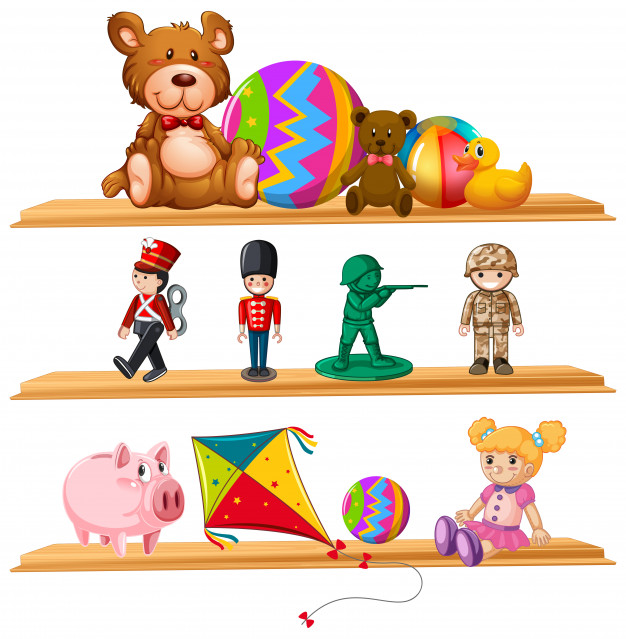 